The Cross Teaches About Giving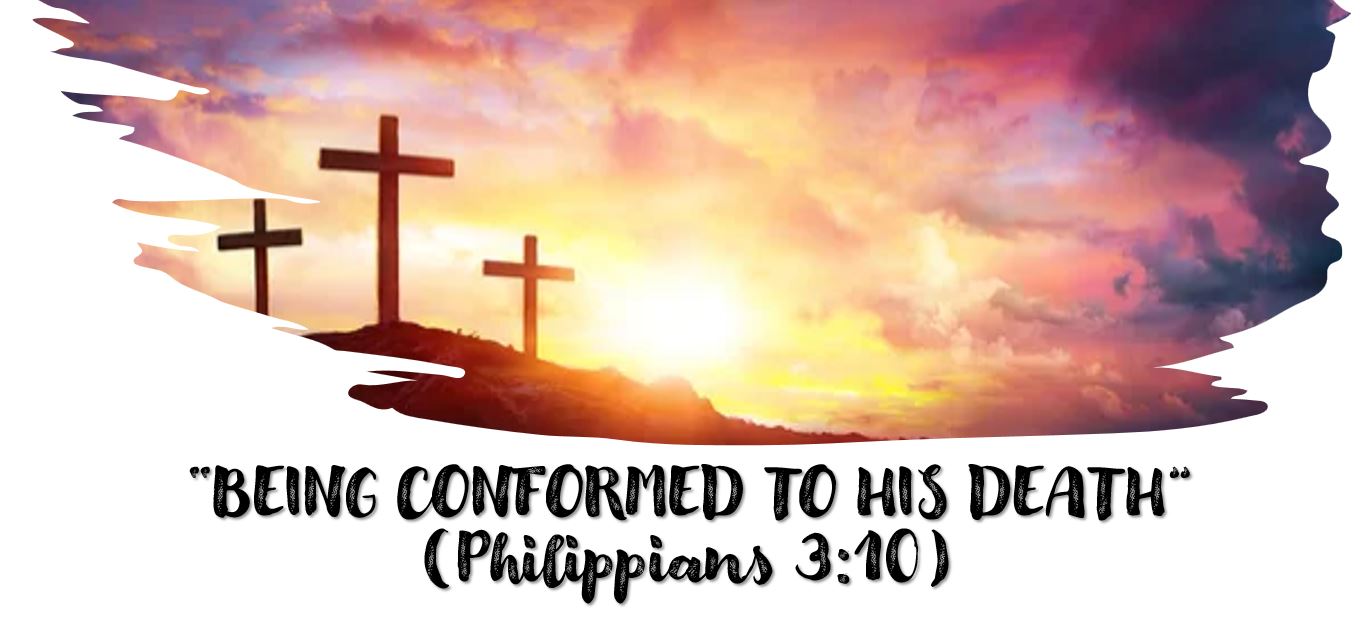 Christians are to follow the example of Jesus! Romans 8:29 tells us that it is God’s will that we be “conformed to the image of His Son”.Philippians 3:9 tells us that we are to be conformed to His _______________.The theme of our class is “The cross is not just something we are grateful for, it is an ______________________ that we are to follow”, and this example teaches us in many areas of our lives:Recent lessons:Lesson 1 – The cross teaches us how to love.Lesson 2 – The cross teaches us how to resist temptationLesson 3 – The cross teaches us how to have unity.This week’s lesson: THE CROSS TEACHES ABOUT GIVING Key verse: 2 Corinthians 8:9 For you know the grace of our Lord Jesus Christ, that though He was rich, yet for your sakes He became poor, that you through His poverty might become rich.What is the context of 2 Corinthians 8:9? What is the topic in chapters 8 and 9?What was the purpose of the collection Paul is referring to in these chapters?  (8:13-15, 9:1, 9:12)Was this the only reason money was collected in the New Testament? What other uses of contributions do we read about in 1 Timothy 5:17-18, Luke 10:7, 1 Corinthians 9:1-14 (especially verse 14).What principles about giving does Paul teach in 2 Corinthians 8 and 9?  See especially 8:12, 9:6-8.To motivate the Corinthians Paul gives two examples. Who is the first example?  (2 Corinthians 8:1-6).  For more background on this look at Philippians 4:10-19.Who is the next example? 2 Corinthians 8:9.What impresses you most about the example of Jesus that can help you become a better giver?Leave any thoughts or comments in the reply box below. Join us Wednesday Night on Facebook Live and Zoom for our Virtual Bible class as we review this lesson together.